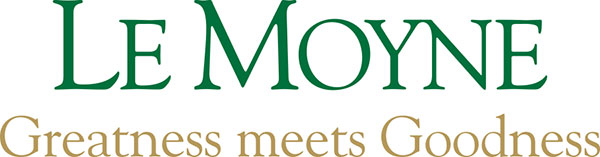 Giving Stock to Le Moyne CollegeSecurities may be given at their present market value as an outright gift to Le Moyne College. In this way, you can avoid capital gains tax and receive an income tax donation based on the stock’s fair market value.  When transferring securities, it is important to use our full legal name and correct address.It is College policy to sell stock immediately upon transfer to our account.To Donate Stock by Electronic TransferInstruct your broker to initiate a transfer to the following account for Le Moyne College. Use the attached transmittal letter to document your request and forward to both your broker and our office. ELIGIBLE SECURITIESDeliver via Key Bank NA
Participant # 2205  (this is the DTC #)
Reason Code 40
FBO Le  Moyne College; Acct # 1355202.4 
Contact name : Mike Salem
(Office Telephone No.) 216-689-7663
(Email) michael_e_salem@keybank.comIf Mike is unavailable, contact:
IAS Resource Center
888-539-7747To Donate Stock by Mail    Please contact Le Moyne’s Advancement Services Department prior to sending.Use registered mail to send unendorsed stock certificates and a letter of intent stating the name and number of shares of stock to be transferred and the purpose for which your gift is to be used.  If the certificate(s) represent more shares than you intend to give, you will be issued a new certificate for the remaining shares.In a separate envelope, mail to the Office of Advancement a signed stock power form with a medallion guarantee seal and a completed Key Bank disclaimer form. These forms are available from the Office of Advancement.ValuationThe value of a gift of stock is determined by the delivery date when the securities pass unconditionally from your control.  The IRS stipulates that the gift value be determined by calculating the mean between the high and low quotations on the delivery date the transfer takes place. 
Transmittal Letter to Donate StockDonor InformationBroker Information
To the Above-Named Broker:					                  DATE:________________Upon receipt of this letter, please wire transfer:
     Number                                                                    Name of Stock__________  shares of ___________________________________________________________ As a charitable gift to Le Moyne College, to be used for the following purpose (please check): Unrestricted, where need is greatest
 Restricted (specify purpose): _________________________________________________Transfer Information:      Deliver via Key Bank NA
Participant # 2205  (this is the DTC #)
Reason Code 40
FBO Le  Moyne College; Acct # 1355202.4 
Contact name : Mike Salem
(Office Tel. #) 216-689-7663
(If Mike is unavailable, contact:
IAS Resource Center 888-539-7747)Donor’s Signature(s) as name(s) appear on account: ________________________IMPORTANT: To ensure that your gift is processed and properly credited, this form should be delivered or faxed to both your broker and Le Moyne College, fax (315) 445-6073Le Moyne College, Office of Advancement
1419 Salt Springs Rd., Syracuse, NY 13214    Phone (315) 445-4545Le Moyne CollegeOffice of AdvancementPhone (315) 445-4545
Fax (315) 445-60731419 Salt Springs RoadSyracuse, NY 13214Federal Tax ID # : 15-0545841Donor NameAddressTelephoneEmailYour Broker’s NameBroker’s FirmAddressTelephoneYour Acct No.